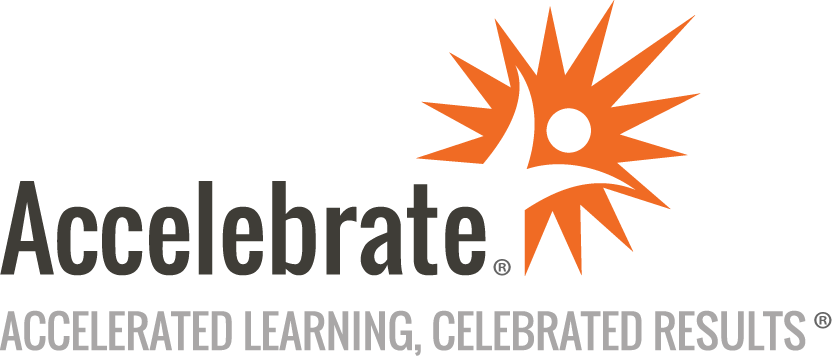 Advanced Salesforce System AdministrationCourse Number: SF-102
Duration: 2 daysOverviewThis advanced Salesforce® training course teaches students essential system administrator skills and how to customize Salesforce, create custom objects and report types, use sandboxes, and leverage all the automation tools in Salesforce. The course includes a final project giving students a real-world design and customization scenario.Note: This Salesforce class can be taught using the Classic User Interface or the Lightning Interface.PrerequisitesAll students should have a working knowledge of Salesforce or should have completed Accelebrate's Introduction to Salesforce training class.MaterialsAll Advanced Salesforce training students will receive comprehensive courseware.Software Needed on Each Student PCSalesforce is web-based and attendees only need an Internet connection and modern web browser for training. Salesforce recommends Chrome.ObjectivesCreate FlowsCreate Queues, Assignment Rules, Auto-Response Rules, Escalation RulesConfigure Web to Case and Email to CaseConfigure and Customize a full business scenarioUnderstand SandboxesUnderstand metadata and Change SetsUse the AppExchangeKnow when to codeBe prepared for the System Admin certification examOutlineIntroductionObject Relationships Recognizing the need to create a custom objectLookup or master-detail?Rollup summary fieldsAdvanced Reporting Custom Report TypesCustom Summary FormulasBucket FieldsSalesforce Advanced Automation WorkflowProcess BuilderApproval ProcessesFlowSupport Processes QueuesAssignment RulesAuto-Response RulesEscalation RulesWeb to CaseEmail to CaseSupport SettingsSandboxes Types of SandboxesCreating and Refreshing SandboxesMetadata vs. DataChange SetsKnow When to Code Understanding declarative limitsEvaluate customization prioritiesTypical coding scenariosFinal Project Design, configure, and customize a full business scenario in SalesforceReview student solutionsSystem Administrator Certification Discussion RequirementsExam ResourcesPreparationConclusion